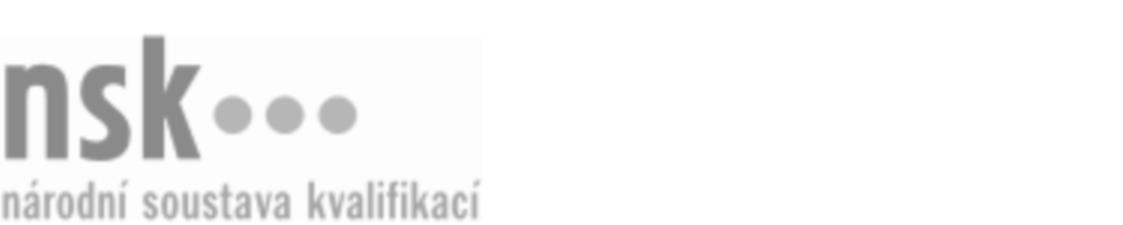 Kvalifikační standardKvalifikační standardKvalifikační standardKvalifikační standardKvalifikační standardKvalifikační standardKvalifikační standardKvalifikační standardManažer prodeje (kód: 66-004-H) Manažer prodeje (kód: 66-004-H) Manažer prodeje (kód: 66-004-H) Manažer prodeje (kód: 66-004-H) Manažer prodeje (kód: 66-004-H) Manažer prodeje (kód: 66-004-H) Manažer prodeje (kód: 66-004-H) Autorizující orgán:Ministerstvo průmyslu a obchoduMinisterstvo průmyslu a obchoduMinisterstvo průmyslu a obchoduMinisterstvo průmyslu a obchoduMinisterstvo průmyslu a obchoduMinisterstvo průmyslu a obchoduMinisterstvo průmyslu a obchoduMinisterstvo průmyslu a obchoduMinisterstvo průmyslu a obchoduMinisterstvo průmyslu a obchoduMinisterstvo průmyslu a obchoduMinisterstvo průmyslu a obchoduSkupina oborů:Obchod (kód: 66)Obchod (kód: 66)Obchod (kód: 66)Obchod (kód: 66)Obchod (kód: 66)Obchod (kód: 66)Týká se povolání:Specialista maloobchodu; Manažer prodejeSpecialista maloobchodu; Manažer prodejeSpecialista maloobchodu; Manažer prodejeSpecialista maloobchodu; Manažer prodejeSpecialista maloobchodu; Manažer prodejeSpecialista maloobchodu; Manažer prodejeSpecialista maloobchodu; Manažer prodejeSpecialista maloobchodu; Manažer prodejeSpecialista maloobchodu; Manažer prodejeSpecialista maloobchodu; Manažer prodejeSpecialista maloobchodu; Manažer prodejeSpecialista maloobchodu; Manažer prodejeKvalifikační úroveň NSK - EQF:444444Odborná způsobilostOdborná způsobilostOdborná způsobilostOdborná způsobilostOdborná způsobilostOdborná způsobilostOdborná způsobilostNázevNázevNázevNázevNázevÚroveňÚroveňŘízení provozu obchodně provozní jednotky a lidských zdrojůŘízení provozu obchodně provozní jednotky a lidských zdrojůŘízení provozu obchodně provozní jednotky a lidských zdrojůŘízení provozu obchodně provozní jednotky a lidských zdrojůŘízení provozu obchodně provozní jednotky a lidských zdrojů44Cenotvorba a vyúčtování tržeb dle vnitřních předpisůCenotvorba a vyúčtování tržeb dle vnitřních předpisůCenotvorba a vyúčtování tržeb dle vnitřních předpisůCenotvorba a vyúčtování tržeb dle vnitřních předpisůCenotvorba a vyúčtování tržeb dle vnitřních předpisů44Sestavení objednávky podle nabídky dodavatelů a stavu zásob na prodejně a ve skladuSestavení objednávky podle nabídky dodavatelů a stavu zásob na prodejně a ve skladuSestavení objednávky podle nabídky dodavatelů a stavu zásob na prodejně a ve skladuSestavení objednávky podle nabídky dodavatelů a stavu zásob na prodejně a ve skladuSestavení objednávky podle nabídky dodavatelů a stavu zásob na prodejně a ve skladu44Přepočet cen zboží a služeb na cizí měnu při platbách na pokladnáchPřepočet cen zboží a služeb na cizí měnu při platbách na pokladnáchPřepočet cen zboží a služeb na cizí měnu při platbách na pokladnáchPřepočet cen zboží a služeb na cizí měnu při platbách na pokladnáchPřepočet cen zboží a služeb na cizí měnu při platbách na pokladnách33Vyplňování prodejní dokumentace, např. záručních listů, paragonů a příprava příslušných dokumentů v maloobchodní jednotceVyplňování prodejní dokumentace, např. záručních listů, paragonů a příprava příslušných dokumentů v maloobchodní jednotceVyplňování prodejní dokumentace, např. záručních listů, paragonů a příprava příslušných dokumentů v maloobchodní jednotceVyplňování prodejní dokumentace, např. záručních listů, paragonů a příprava příslušných dokumentů v maloobchodní jednotceVyplňování prodejní dokumentace, např. záručních listů, paragonů a příprava příslušných dokumentů v maloobchodní jednotce33Inventarizace zásob v obchodně provozní jednotceInventarizace zásob v obchodně provozní jednotceInventarizace zásob v obchodně provozní jednotceInventarizace zásob v obchodně provozní jednotceInventarizace zásob v obchodně provozní jednotce33Nabídka prodávaného zboží dle sortimentu s odbornou poradenskou službouNabídka prodávaného zboží dle sortimentu s odbornou poradenskou službouNabídka prodávaného zboží dle sortimentu s odbornou poradenskou službouNabídka prodávaného zboží dle sortimentu s odbornou poradenskou službouNabídka prodávaného zboží dle sortimentu s odbornou poradenskou službou33Vyřizování dodávek zboží pro zákazníky ze skladů vč. zajišťování dopravy, dojednávání termínů dodáníVyřizování dodávek zboží pro zákazníky ze skladů vč. zajišťování dopravy, dojednávání termínů dodáníVyřizování dodávek zboží pro zákazníky ze skladů vč. zajišťování dopravy, dojednávání termínů dodáníVyřizování dodávek zboží pro zákazníky ze skladů vč. zajišťování dopravy, dojednávání termínů dodáníVyřizování dodávek zboží pro zákazníky ze skladů vč. zajišťování dopravy, dojednávání termínů dodání44Přijímání hotovostních a bezhotovostních plateb a obsluha pokladnyPřijímání hotovostních a bezhotovostních plateb a obsluha pokladnyPřijímání hotovostních a bezhotovostních plateb a obsluha pokladnyPřijímání hotovostních a bezhotovostních plateb a obsluha pokladnyPřijímání hotovostních a bezhotovostních plateb a obsluha pokladny33Úprava a aranžování zboží v obchodně provozní jednotce a výkladních skříníchÚprava a aranžování zboží v obchodně provozní jednotce a výkladních skříníchÚprava a aranžování zboží v obchodně provozní jednotce a výkladních skříníchÚprava a aranžování zboží v obchodně provozní jednotce a výkladních skříníchÚprava a aranžování zboží v obchodně provozní jednotce a výkladních skříních33Přejímka, výkup, skladování, ošetřování zboží a manipulace se zásobami v obchodně provozní jednotcePřejímka, výkup, skladování, ošetřování zboží a manipulace se zásobami v obchodně provozní jednotcePřejímka, výkup, skladování, ošetřování zboží a manipulace se zásobami v obchodně provozní jednotcePřejímka, výkup, skladování, ošetřování zboží a manipulace se zásobami v obchodně provozní jednotcePřejímka, výkup, skladování, ošetřování zboží a manipulace se zásobami v obchodně provozní jednotce33Obsluha pokladny a pokladních systémůObsluha pokladny a pokladních systémůObsluha pokladny a pokladních systémůObsluha pokladny a pokladních systémůObsluha pokladny a pokladních systémů33Vedení administrativní dokumentace v obchodně provozní jednotceVedení administrativní dokumentace v obchodně provozní jednotceVedení administrativní dokumentace v obchodně provozní jednotceVedení administrativní dokumentace v obchodně provozní jednotceVedení administrativní dokumentace v obchodně provozní jednotce44Manipulace se zbožím a jeho ošetřování při dodržení zásad HACCPManipulace se zbožím a jeho ošetřování při dodržení zásad HACCPManipulace se zbožím a jeho ošetřování při dodržení zásad HACCPManipulace se zbožím a jeho ošetřování při dodržení zásad HACCPManipulace se zbožím a jeho ošetřování při dodržení zásad HACCP44Jednání ve styku se zákazníky, obchodními partnery a kontrolními orgány v souladu s platnou legislativouJednání ve styku se zákazníky, obchodními partnery a kontrolními orgány v souladu s platnou legislativouJednání ve styku se zákazníky, obchodními partnery a kontrolními orgány v souladu s platnou legislativouJednání ve styku se zákazníky, obchodními partnery a kontrolními orgány v souladu s platnou legislativouJednání ve styku se zákazníky, obchodními partnery a kontrolními orgány v souladu s platnou legislativou33Orientace v příslušné oborové legislativěOrientace v příslušné oborové legislativěOrientace v příslušné oborové legislativěOrientace v příslušné oborové legislativěOrientace v příslušné oborové legislativě44Manažer prodeje,  28.03.2024 14:04:18Manažer prodeje,  28.03.2024 14:04:18Manažer prodeje,  28.03.2024 14:04:18Manažer prodeje,  28.03.2024 14:04:18Strana 1 z 2Strana 1 z 2Kvalifikační standardKvalifikační standardKvalifikační standardKvalifikační standardKvalifikační standardKvalifikační standardKvalifikační standardKvalifikační standardPlatnost standarduPlatnost standarduPlatnost standarduPlatnost standarduPlatnost standarduPlatnost standarduPlatnost standarduStandard je platný od: 29.06.2015Standard je platný od: 29.06.2015Standard je platný od: 29.06.2015Standard je platný od: 29.06.2015Standard je platný od: 29.06.2015Standard je platný od: 29.06.2015Standard je platný od: 29.06.2015Manažer prodeje,  28.03.2024 14:04:18Manažer prodeje,  28.03.2024 14:04:18Manažer prodeje,  28.03.2024 14:04:18Manažer prodeje,  28.03.2024 14:04:18Strana 2 z 2Strana 2 z 2